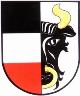    OBEC SVĚTÍZÁPIS Z VEŘEJNÉHO ZASEDÁNÍ ZASTUPITELSTVA OBCE SVĚTÍMísto konání: Hostinec Na Zavadilce Světí Doba konání: 12. 6. 2019 od 20 hodin Přítomni: Členové zastupitelstva: Martina Saláková Šafková, Petr Středa, Lucie Hendrychová, Anna Chvátalová, Zdena Kohlertová, Jan NevrlýOmluveni: Petr HlušičkaHosté:  Jiří Kocián, p. Tarantík, Novák Radomil, p. Černý, p. Holeček1. Zahájení veřejného zasedání starostkou Na zasedání bylo přítomno 6 členů ZO, zastupitelstvo bylo tedy usnášeníschopné. Starostka seznámila přítomné s návrhem programu. 2. Schválení programu a určení ověřovatelů zápisu (§ 95 odst. 1 zákona o obcích) a zapisovatele Navržený program: Schválení programu, zapisovatele, ověřovatelů zápisuInformace o realizaci II. etapy výstavby chodníkůŽádosti o příspěvekDotace – přijetí, poskytnutíRůznéDiskuzeJako zapisovatelka byla určena Lucie Hendrychová, jako ověřovatelé zápisu byli určeni Anna Chvátalová a Jan Nevrlý. Usnesení ZOS 10/2019: Zastupitelstvo obce schvaluje navržený program, zapisovatele Lucii Hendrychovou a ověřovatele Annu Chvátalovou a Jana NevrléhoPro: 6, Proti: 0, Zdržel se: 0 3. Informace o realizaci II. etapy výstavby chodníkůPetr Středa informoval o realizaci výstavby II. etapy chodníků. Bylo provedeno výběrové řízení na dodavatele a byla vybrána nabídka firmy Stavibet (už realizovali jednu zakázku pro obec – chodník od hostince k zastávce a parkoviště). Momentálně je třeba ještě dořešit administrativní záležitosti k zahájení stavby, ale první práce zřejmě začnou 17. 6. 2019. Dokončeno má být do konce září.Na investiční akci byly získány 2 dotace – jedna ze Státního fondu dopravní infrastruktury a druhá z Programu obnovy venkova Královéhradeckého kraje. Zastupitelstvo obce na minulém zasedání schválilo financování investiční akce úvěrem, ale s největší pravděpodobností jeho čerpání nebude třeba. Dotaz, zda je možné přes nově budované vjezdy přejíždět i nákladními auty (např. vývoz jímky, návoz materiálu apod.) – p. Středa odpověděl, že vjezdy budou dostatečně zpevněny. 4. Žádosti o příspěvekNa obecní úřad byly doručeny 2 žádosti o příspěvek: Žádost Asociace rodičů a přátel zdravotně postižených dětí v ČR, z.s. o dar v jakékoliv výši. Usnesení ZOS 11/2019: Zastupitelstvo obce neschvaluje poskytnutí příspěvku pro Asociaci rodičů a přátel zdravotně postižených dětí v ČR, z.s.Pro: 4, Proti: 1, Zdržel se: 1Žádost o podporu provozu Linky bezpečí, z.s ve výši 3.000,- KčUsnesení ZOS 12/2019: Zastupitelstvo obce neschvaluje poskytnutí příspěvku na provoz Linky bezpečí, z.s.Pro: 4, Proti: 2, Zdržel se: 05.  Dotace – přijetí, poskytnutíNa základě podané žádosti č. 19RRD10-0043 byla obci schválena dotace z dotačního fondu Královéhradeckého kraje na „Zachování základních služeb a občanské vybavenosti“ – „Podpora provozovny Hruška s.r.o. v Obci Světí“ ve výši 50.000,- Kč. Usnesení ZOS 13/2019: Zastupitelstvo obce schvaluje přijetí výše uvedené dotace a ukládá starostce zajistit podpis smlouvy. Pro: 6, Proti: 0, Zdržel se: 0Na základě dotačních podmínek poskytne Obec Světí dotaci na „Podporu provozovny Hruška s.r.o. v Obci Světí“ ve výši 100.000,- Kč. Dotace je určena na mzdy. Usnesení ZOS 14/2019: Zastupitelstvo obce schvaluje poskytnutí dotace společnosti Hruška s.r.o. na mzdové náklady související s provozem prodejny v obci ve výši 100.000,- Kč a ukládá starostce zajistit podpis smlouvy. Dotace je určena pro rok 2019.Pro: 6, Proti: 0, Zdržel se: 0Obec Světí také obdržela rozhodnutí o poskytnutí finančních prostředků z rozpočtu Státního fondu dopravní infrastruktury pro rok 2019 na akci „Chodníky Světí – II. etapa“ v maximální výši 2.490.660,- Kč. Jedná se o částku z celkových uznatelných nákladů, která ale bude vzhledem k nižší vysoutěžené ceně zakázky nižší. Usnesení ZOS 15/2019: Zastupitelstvo obce schvaluje přijetí výše uvedené dotace a ukládá starostce zajistit podpis příslušné smlouvy. Pro: 6 Proti: 0, Zdržel se: 0 Na základě podané žádosti č. 19POVU1-0097 byla obci schválena dotace z dotačního fondu Královéhradeckého kraje na projekt „Komplexní úprava veřejného prostoru s cílem zvýšení bezpečnosti chodců v Obci Světí“ ve výši 1.248.000,- Kč. Usnesení ZOS 16/2019: Zastupitelstvo obce schvaluje přijetí výše uvedené dotace a ukládá starostce zajistit podpis příslušné smlouvy. Pro: 6 Proti: 0, Zdržel se: 0 6. Různé Určení zástupců obce pro účast na Valné hromadě Mikroregionu obcí Památkové zóny 1866Valná hromada mikroregionu se bude konat v Hořiněvsi dne 21. 6. 2019 od 17 hodinUsnesení ZOS 17/2019: Zastupitelstvo obce schvaluje zástupce na Valnou hromadu Mikroregionu obcí Památkové zóny 1866 v následujícím složení: Anna Chvátalová, Zdena Kohlertová a Martina Saláková Šafková.  Pro: 6, Proti: 0 Zdržel se: 0Rozpočtové opatření č. 1Usnesení ZOS 17/2019: Zastupitelstvo obce bere na vědomí rozpočtové opatření č. 1, které je přílohou č. 1 tohoto zápisu. Pro: 6, Proti: 0 Zdržel se: 07. DiskuzeInformace z obceDoprava v obci bude dlouhodobě komplikována uzávěrkou silnice Neděliště – Předměřice n. Labem, kdy je objízdná trasa vedena přes naši obec na výpadovku na Jaroměř. Připomínka p. Nováka – je třeba si nechat vyhotovit passport komunikace a požadovat uvedení do původního stavu po skončení uzavírky – p. Středa odpověděl, že toto má zajištěna společnost, která řeší administrativní a technické záležitosti spojené s realizací dálnice D11.Mikroregion obcí Památkové zóny 1866 obdržel dotaci na provoz Mikrojeslí ve Světí. Původně zamýšlené prostory pro mikrojesle bohužel nedopadly a ani se nepodařilo sehnat jiné v soukromém vlastnictví. Jesle budou zřejmě fungovat v budově obecního úřadu – v 1. patře a úřad bude přemístěn do přízemí – je třeba ale ještě zajistit administrativní úkony k tomu, aby prostory splňovaly podmínky dotace. Provoz jeslí je plánován od 1. 8. 2019. Jesle jsou určeny pro maximálně 4 děti v jeden okamžik pod dohledem pečující osoby. Jsou přijímány děti ve věku 6 - 48 měsíců a rodiče musí mít vazbu na trh práce (pracovní smlouva, DPP, DPČ, registrace na úřadu práce, OSVČ apod.). Proběhlo veřejné projednání návrhu nového územního plánu, momentálně magistrát s projektantem vypořádávají připomínky pro další veřejné projednání, které se bude konat na Magistrátu města Hradec Králové.Oprava silnice III. třídy kolem kostela – P. Středa uvedl, že stále jedná se správou silnic KHK o opravě komunikace od Tomáškových až ke kadeřnictví u Kulhánkových. Realizace je plánována pravděpodobně na rok 2020 v závislosti na vydaném stavebním povolení a bude zahrnovat i výstavbu chodníku v úseku od Chválových na konec obce. Probíhá revitalizace prostranství U Studánky Na Panně – momentálně je ve výrobě altán, mostek a také interaktivní věž poznání, které budou instalovány pravděpodobně v září.Budova prodejny a přilehlé pozemky jsou již v majetku obce. Do budoucna bude zpracován projekt na rekonstrukci, na kterou bude obec žádat prostředky z dotačních zdrojů. Proběhl další ročník dne pro děti – letos na téma Integrovaný záchranný systém. Všem, kteří se podíleli na realizaci děkujeme. Dotazy občanů:Dotaz na hlasitost rozhlasu – v některých místech je obecní rozhlas špatně slyšet nebo je slyšitelnost komplikována ozvěnou – p. Středa odpověděl, že je třeba ho kontaktovat v době hlášení a pokusí se vyladit. Bylo doporučeno, aby se občané přihlásili k odběru novinek z webových stránek obce mailem, aby byli včas o všem informováni. Nebezpečný odpad – připomínka, že o svozu bylo informováno pozdě. Termín svozu byl avizován už s termínem velkoobjemového odpadu, ale svozová firma bohužel informovala o přesném čase až po urgencích a to den předem, takže nebylo možné informovat občany dříve. Budou schvalovány nové veřejné vyhlášky. Pozvánky21. 9. 2019 bude na hřišti „Na Zámečku“ tradiční Svatováclavské posvíceníZapisovatel:	MVDr. Lucie Hendrychová Starostka:	 Ing. Martina Saláková Šafková Místostarosta:	 Petr Středa, DiS.Ověřovatelé: 	 Ing. Anna Chvátalová		  Jan Nevrlý